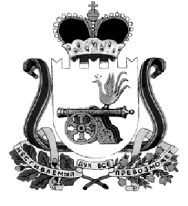 ОТДЕЛ ОБРАЗОВАНИЯ АДМИНИСТРАЦИИ МУНИЦИПАЛЬНОГО ОБРАЗОВАНИЯ «КАРДЫМОВСКИЙ  РАЙОН» СМОЛЕНСКОЙ ОБЛАСТИ  П Р И К А З                             28.03.2016                                      № 040Об итогах муниципального этапа Всероссийского конкурса «Учитель года - 2016»       На основании Протокола заседания Оргкомитета муниципального этапа Всероссийского конкурса «Учитель года - 2016» от 24.03.2016 годап р и к а з ы в а ю:Наградить Дипломами I, II и III степени победителей  муниципальногоэтапа Всероссийского конкурса «Учитель года – 2016»:Дипломом I степени - Марину Алексеевну Баранову, учителя биологии, химии  МБОУ «Кардымовская СШ»;Дипломом II степени - Светлану Сергеевну Мухину, учителя начальных классов СОГБОУ «Кардымовский детский  дом-школа»;Дипломом III степени - Ковалеву Ольгу Владимировну, учителя биологии, географии МБОУ «Каменская ОШ».       2. Директорам общеобразовательных учреждений:- отметить работу педагогов, принявших участие в муниципальном Конкурсе;- организовать более широкое участие и более тщательную методическую подготовку педагогов в муниципальном Конкурсе;- рекомендовать победителю  муниципального Конкурса принять участие в областном этапе Всероссийского конкурса «Учитель года – 2016».       3. Рекомендовать администрациям МБОУ «Рыжковская СШ», МБОУ «Тюшинская СШ», МБОУ «Соловьевская ОШ», МБОУ «Тирянская ОШ», МБОУ «Шокинская ОШ», дошкольных образовательных учреждений активизировать работу  по организации участия педагогов в муниципальном конкурсе «Учитель года. Воспитатель года».        4. Контроль исполнения настоящего приказа возложить на ведущего специалиста Отдела образования Е.Г. Киселеву. Начальник Отдела образования                                          В.В. Азаренкова